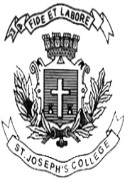 ST. JOSEPH’S COLLEGE (AUTONOMOUS), BENGALURU-27B.A. POLITICAL SCIENCE – II SEMESTERSEMESTER EXAMINATION: APRIL 2022(Examination conducted in July, 2022)PSA 218: Political Concepts and Ideologies                    Time- 2 ½ hrs		                                     	    Max Marks-70                                 This question paper contains 1 printed page and three parts					Part- AI  Answer any Four of the following questions in about 60 words each (4x4=16)Define Political theory. What are its two dimensions?What are the Elements of Liberalism? What is Referendum? Make an Illustration of Oligarchic Governments?What is Left wing Extremism?                                                            Part-BII     Answer any Three of the following questions in about 150 words each	  (3x8=24) Explain the significance of Political theory.What is Utopian socialism? Bring out the ideas of  St Simon and Robert Owen.   Explain the features of Classical Democracy. Discuss the features, merits and de-merits of a Federal government. Part-CIII   Answer any Two of the following questions in about 250 words each (2x15=30)What is Behaviouralism? Explain its features, merits and de-merits. Explain the features of a Parliamentary Government.  Discuss the impact of Globalization on the working of Democracies. Explain the main ideas of Gandhian philosophy. 